Adventkranzsegnung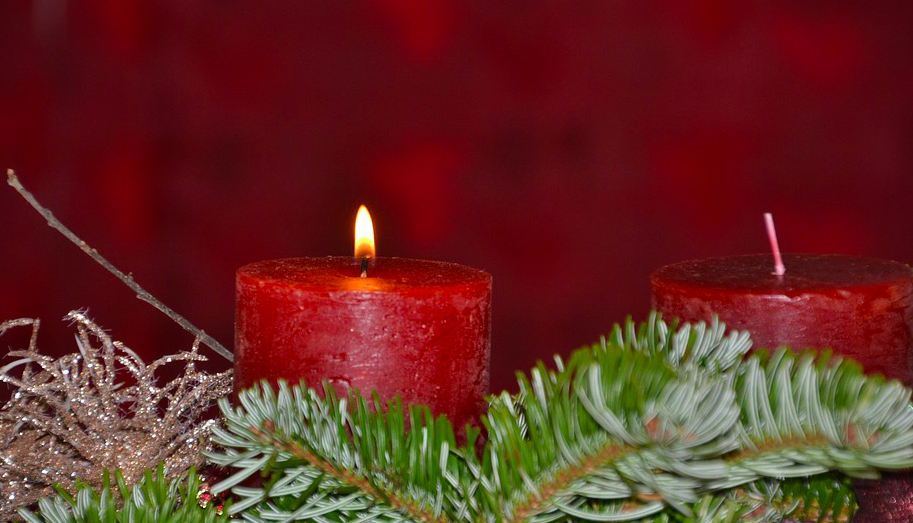 Ein Adventkranz ist ein schöner Begleiter durch die Adventzeit. Miteinander die Kerzen entzünden, beten und singen oder sich beim Licht der Kerzen zusammensetzen ist ein schönes Ritual im Advent.Viele von euch sind es gewöhnt, den Adventkranz zur Segnung in die Kirche zu bringen. Das könnt ihr aber auch zuhause in der Familie machen. Gestaltet den Raum so, dass er zum gemeinsamen Hören, Beten und Singen einlädt. Stellt euren Adventkranz in die Mitte. Vereinbart vor dem Beginn, wer die einzelnen Textabschnitte liest. Die Lieder sind ein Vorschlag, ihr könnt auch auf Lieder zurückgreifen, die ihr gerne singt. EinstimmungWie der Adventkranz - der ohne Anfang und ohne Ende ist – geht auch die Zeit von Jahr zu Jahr und vom Leben in die Ewigkeit. Wie die Zweige des Adventkranzes auch im Winter frisch und grün sind, so soll das Leben sein: voller Hoffnung und Zuversicht. Wie die Adventkranzkerzen ein Licht in der Dunkelheit und Wärme in der Kälte sind, möge es uns gelingen, dass wir in diesen Wochen innerlich weit und offen werden, empfänglich für Licht. SegensgebetFür diese Adventkränze wollen wir um den Segen bitten:Guter Gott, Jesus, dein Sohn bringt Licht in unsere Welt. Er vertreibt das Dunkel.Er mache unser Herz hell und helfe uns, dass auch wir unseren Mitmenschen Freude bereiten.So bitten wir dich:Segne diese grünen Kränze und. Gib, dass das Licht der Kerzen nicht nur unsere Häuser wärmt und erhellt, sondern vor allem unsere Herzen. Es erfülle uns mit deiner Liebe und mit deinem Frieden.Darum bitten wir durch Jesus, Christus unseren Bruder und Herrn.A: Amen.Entzünden der KerzenLiedWir sagen euch an den lieben Advent, sehet die erste Kerze brennt.Wir sagen euch an eine heilige Zeit. Machet dem Herrn den Weg bereit. (1.Strophe)https://www.youtube.com/watch?v=FQ3J8_UNP98FürbittenViele Zweige der Hoffnung sind zu Kränzen gebunden worden. Im Vertrauen und in der Hoffnung auf Gottes Hilfe bitten wir:Wir bitten um Hoffnung und Licht für alle Menschen, die traurig sind.Wir bitten um Hoffnung und Licht für alle Menschen, die kein Zuhause haben.Wir bitten um Hoffnung und Licht für alle Menschen, die krank sind.Wir bitten um Hoffnung und Licht für alle Menschen, die vor einer schwierigen Entscheidung stehen.Gott, wir danken dir, dass du für uns Licht, Hoffnung und Freude bist,heute und alle Tage bis in Zeit und Ewigkeit. A: Amen. Wir beten das Vaterunser SchlussgebetLasst uns beten: Guter Gott,du bist der Gott des Lebens.Wir danken dir für dein Licht in uns.Wir bitten dich: Öffne unsere Herzen für dich und dein Wort,damit wir in diesem Advent Licht bringen für unsere Welt.Darum bitten wir dir durch Jesus Christus, unseren Freund und Bruder.A: Amen.SegensbitteBitten wir Gott um seinen Segen:Möge dieser Advent für dich eine besondere Zeit sein,mögest du Gottes Liebe und Nähe in deinem Herzen spüren,möge dich das Licht des Lebens erfreuen und ermutigen,mögest du selbst zum Licht für andere werden.So segne, behüte und begleite uns der gute und liebende Gott, der Vater, der Sohn und der Heilige Geist. A: Amen.LiedZünd ein Licht anhttps://www.youtube.com/watch?v=WruRc2WFxgI